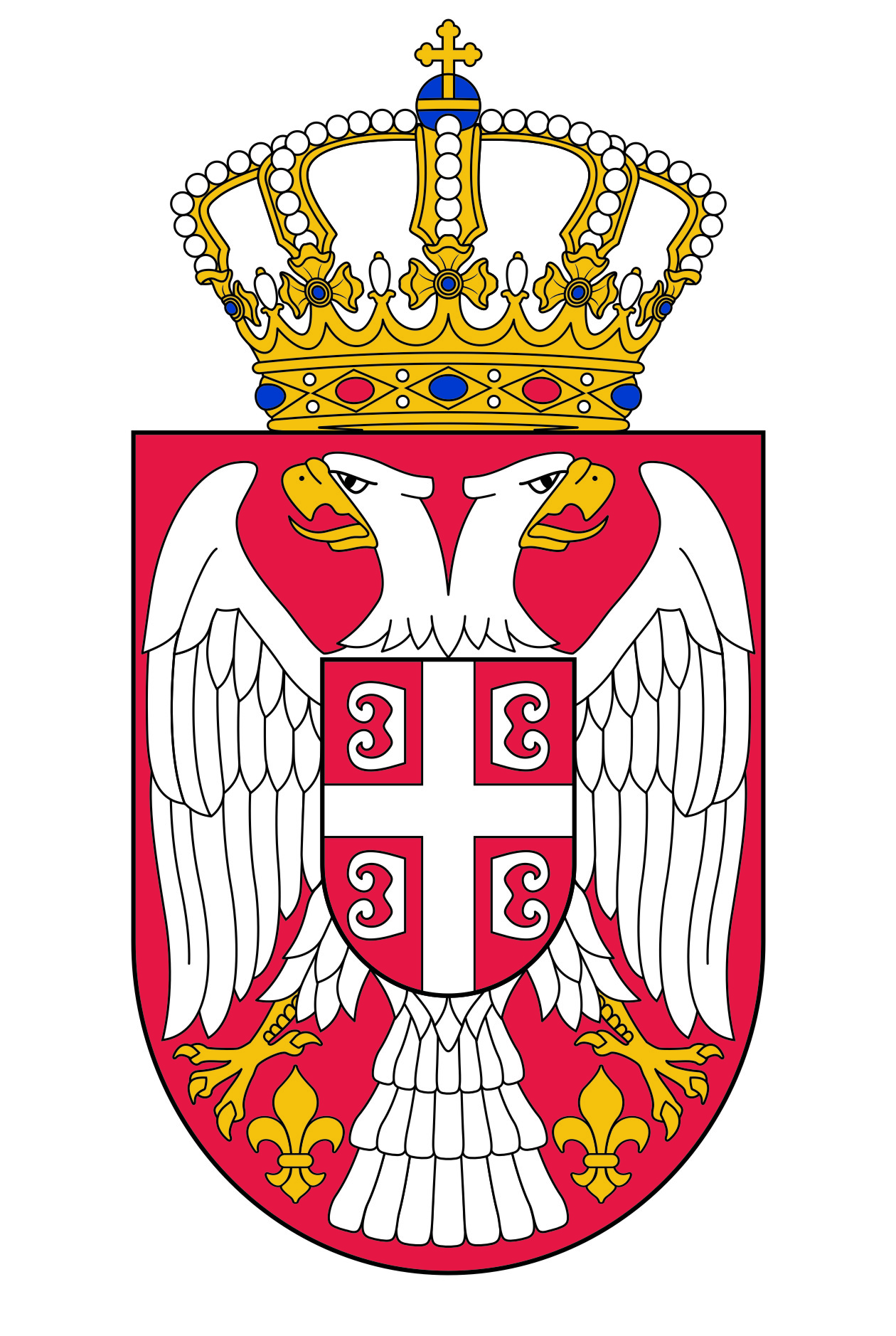 Република СрбијаОПШТИНА ГОЛУБАЦОпштинска управаОдељење за урбанизам и изградњу,комуналне, инспекцијске и имовинскоправне пословеЦара Лазара 15Г О Л У Б А ЦОБАВЕШТЕЊЕО ОБАВЕЗИ ДОСТАВЉАЊА ПОДАТАКА ЗАЛОКАЛНИ РЕГИСТАР ИЗВОРА ЗАГАЂИВАЊАУ складу са Правилником податке за Локални регистар извора загађивања достављају привредна друштва и друга правна лица и предузетници која испуњавају услове о минималним граничним вредностима капацитета у одговарајућим привредним делатностима, , као што је наведено у Листи 2 Правилника о методологији за израду националног и локалног регистра извора загађивања, као и методологији за врсте, начине и рокове прикупупљања података (''Сл. гласник РС'' бр. 91/2010 и 10/2013). За потребе регистра прикупљају се:подаци о загађујућим материјама које се емитују у животну средину, а које су дате у списку загађујућих материја,општи подаци о извору загађивања – Образац 1, загађујућим материјама које се емитују у ваздух – Образац 2 , воду – Образац 3, тло - Образац 4 , као иподаци о количинама и карактеристикама неопасног и опасног отпада који се генерише приликом обављања предметне делатности - Образац 5.Потребно је у складу са упутством, у електронској форми попунити приложене обрасце и материјал доставити најкасније до 31. марта текуће године за податке из претходне године и то на следећи начин:1.	један комплет образаца у папирној форми укоричен у јединствен документ, прописно потписан и оверен од стране одговорног лица на адресу:Општинска управа општине ГолубацОдељење за урбанизам и изградњу,комуналне, инспекцијске и имовинскоправне пословеЦара Лазара 15 Голубац 122232.	један комплет образаца електронски на е-маил адресу: lokalni.registar@golubac.org.rs .Контакт телефон за све додатне информације: 012/678-114.Подаци за Регистре се достављају на обрасцима, и то:Образац бр. 1. Општи подаци о извору загађивања (подаци о раду, подаци о производњи, коришћени материјали и сировине, коришћена горива и енергенти, међуфазни производи, финални производи и др.);Образац бр. 2. Емисије у ваздух (порекло отпадних гасова, карактеристике испуста мерења испуштања отпадних гасова, количина и квалитет отпадних гасова и др.)Образац бр. 3. Емисије у воде (порекло отпадних вода, контрола испуштања отпаднихвода, мерење протока испуштања отпадних вода, количине и квалитет отпадних вода и др.)
Образац бр. 4. Емисије у тло (процедне воде из тела депоније, испуштање опаснихсупстанци директно на тло и др.);Образац бр. 5. Управљање отпадом (порекло отпада, карактеристике отпада, и др.);Преузмите прописе којима је регулисано вођење и обавеза достављања података за Локални регистар извора загађивања Општине Голубац:Закон о Заштити животне средине ("Сл. гласник РС", бр. 135/04, 36/09, 36/09 - др. закон, 72/09 - др. закон и 43/11 - одлука УС и 14/16)Правилник о методологији за израду националног и локалног регистра извора загађивања, као и методологији за врсте, начине и рокове прикупљања података ("Сл. гласник РС", бр. 91/10 и 10/13)Прлог 1 - списак делатности и минималне граничне вредности за извештавање за национални (Листа 1) и локални (Листа 2) регистарПрилог 2 - списак загађујућих материјаПрилог 3 - ВАЗДУХ - загађујуће материје по делатностимаПрилог 4 - ВОДЕ  загађујуће материје по делатностима